Túrakód: F_Ti-Ku  /  Táv.: 30,8 km  /  Frissítve: 2021-01-24Túranév: Futó / Tisza-Kurca menténEllenőrzőpont és résztáv adatok:Feldolgozták: Baráth László, Hernyik András, Valkai Árpád, 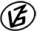 Tapasztalataidat, élményeidet őrömmel fogadjuk! 
(Fotó és videó anyagokat is várunk.)EllenőrzőpontEllenőrzőpontEllenőrzőpontEllenőrzőpontRésztáv (kerekített adatok)Résztáv (kerekített adatok)Résztáv (kerekített adatok)          Elnevezése          ElnevezéseKódjaHelyzeteElnevezéseHosszaHossza1.Rajt (rendezvény)501QRN46 39.162 E20 15.197F_Ti-Ku_01-rt-  -  -  --  -  -  -2.Körtefa / Sziget512QRN46 39.471 E20 12.259F_Ti-Ku_02-rt4,5 km4,5 km3.Lándor-tó ÉNY522QRN46 36.658 E20 10.360F_Ti-Ku_03-rt6,3 km10,8 km4.Szegvár / Faluház523QRN46 35.296 E20 13.183F_Ti-Ku_04-rt6,6 km17,4 km5.Alsó-Kurca (2)524QRN46 36.622 E20 12.832F_Ti-Ku_05-rt4 km21,4 km6.Szentes Alsórét-1509QRN46 39.253 E20 13.168F_Ti-Ku_06-rt6,4 km27,7 km7.Cél (rendezvény)502QRN46 39.162 E20 15.197-  -  -  -  -  -  -  -  -  -3,1 km30,8 km